RIWAYAT HIDUPIsnar,  lahir di Makassar pada tanggal 26 juni 1988, anak kedua dari empat besaudara dari pasangan Ayahanda Bansawari dengan Ibunda saliama. Jenjang Pendidikan yang telah di tempuh penulis mulai dari bangku Sekolah Dasar Impres Taeng-Taeng Kec. Sombaopu Kab. Gowa pada tahun 1996 dan tamat pada tahun 2002, kemudian penulis melanjutkan pendidikan di SMP Negeri 3 Sungguminasa Kec. Sombaopu. Kab. Gowa pada  tahun 2002,dan tamat pada tahun 2005, selanjutnya penulis melanjutkan pendidikan di SMK 2 Sombaopu pada tahun 2005 dan tamat pada tahun 2008. Kemudian penulis melanjutkan studi di program studi kuliah  Pendidikan Guru Anak Usia Dini regular Strata 1 (S1) pada Fakultas Ilmu Pendidikan Universitas Negeri Makassar.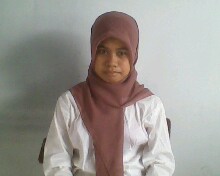 